04/07/2022BionexoResultado da Tomada de Preços Nº20222406A092HEMUO Instituto de Gestão e Humanização – IGH, entidade de direito privado e sem fins lucrativos,classificado como Organização Social, vem tornar público a realização do Processo Seletivo deCompras, com a finalidade de adquirir bens, materiais e/ou medicamentos para o HEMU -Hospital Estadual da Mulher com endereço à Av. Perimetral, s/n, Quadra. 37, Lote 14, SetorObjeto: MANUTENÇÃO PREDIALData de Início do recebimento das propostas: 24/06/2022Data Final do recebimento das propostas: 01/07/202Bionexo do Brasil LtdaRelatório emitido em 04/07/2022 11:24CompradorIGH - Hospital Materno Infantil (11.858.570/0002-14)AV. PERIMETRAL, ESQUINA C/ RUA R7, SN - SETOR COIMBRA - GOIÂNIA, GO CEP: 74.530-020Relação de Itens (Confirmação)Pedido de Cotação : 226517444COTAÇÃO Nº 18279 MANUTENÇÃO PREDICAL - HEMU JUNHO/2022Frete PróprioObservações: PAGAMENTO: Somente a prazo e por meio de depósito em conta PJ do fornecedor. *FRETE: Só serão aceitas propostas comfrete CIF e para entrega no endereço: RUA R7 C/ AV PERIMETRAL, SETOR COIMBRA, Goiânia/GO CEP: 74.530-020, dia e horárioespecificado. *CERTIDÕES: As Certidões Municipal, Estadual de Goiás, Federal, FGTS e Trabalhista devem estar regulares desde a data daemissão da proposta até a data do pagamento. *REGULAMENTO: O processo de compras obedecerá ao Regulamento de Compras do IGH,prevalecendo este em relação a estes termos em caso de divergência.Tipo de Cotação: Cotação NormalFornecedor : Todos os FornecedoresData de Confirmação : TodasFaturamentoMínimoValidade daPropostaCondições dePagamentoFornecedorPrazo de EntregaFrete ObservaçõesFERRAGISTA AREIAO EIRELIGOIÂNIA - GOMaria Salette Bastos - (62) 3285-2 dias apósconfirmação1R$ 0,000004/07/202230/42/54 ddlCIFnull2000areiaofer@gmail.comMais informaçõesProgramaçãode EntregaPreçoUnitárioValorTotalProduto CódigoFabricante Embalagem Fornecedor Comentário JustificativaBrasíndice Rent(R$) QuantidadeUsuárioRosana DeOliveiraMouraFECHADURAFECHADURAELETRICA C- 60931FERRAGISTAAREIAOEIRELIELETRICA C-0 12V -DIVERSOSR$345,0000R$345,00001-UNIDADEnull-R$ 0,00001 Unidade990 12V04/07/202208:18https://bionexo.bionexo.com/jsp/RelatPDC/relat_adjudica.jsp1/2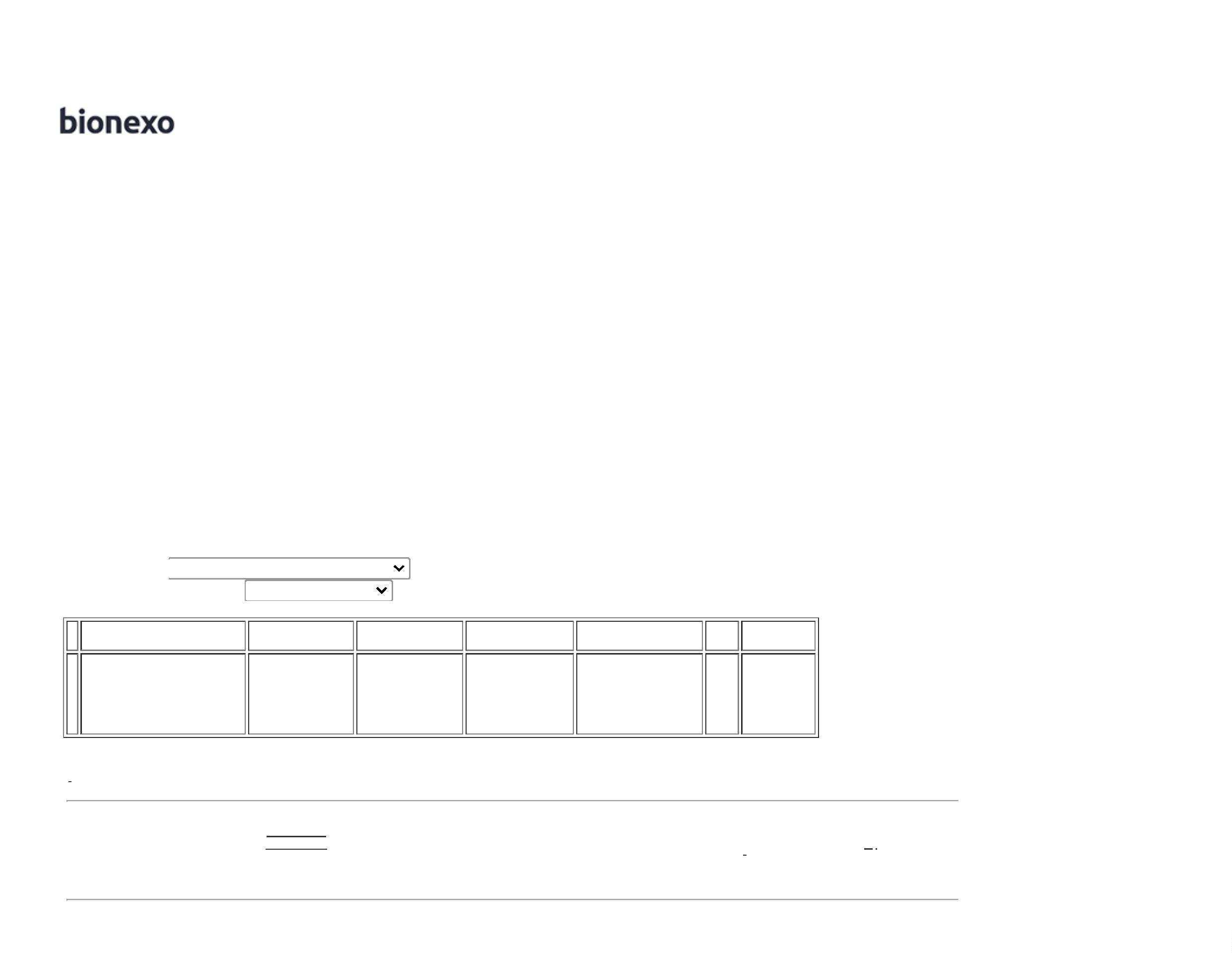 04/07/2022BionexoKITDOBRADICASUPERIORINFERIORPARAPORTAPIVOTANTEVIDRO -DIVERSOSKITDOBRADICASUPERIORINFERIORPARAPORTARosana DeOliveiraMoura+FERRAGISTAAREIAOEIRELI+R$95,0000R$95,0000261101-UNIDADEnull-R$ 0,00001 Unidade04/07/202208:18PIVOTANTEVIDROMOLA DEPISOHIDRAULICAPARAPORTA DEVIDROMHP500L1000 -MOLA DEPISOHIDRAULICAPARAPORTA DEVIDROMHP500L1000Rosana DeOliveiraMouraFERRAGISTAAREIAOEIRELIR$598,0000R$598,0000361102-UNIDADEnull-R$ 0,00001 Unidade04/07/202208:18DIVERSOSTotalParcial:R$33.0.01.038,0000Total de Itens da Cotação: 3Total de Itens Impressos: 3TotalGeral:R$1.038,0000Clique aqui para geração de relatório completo com quebra de páginahttps://bionexo.bionexo.com/jsp/RelatPDC/relat_adjudica.jsp2/2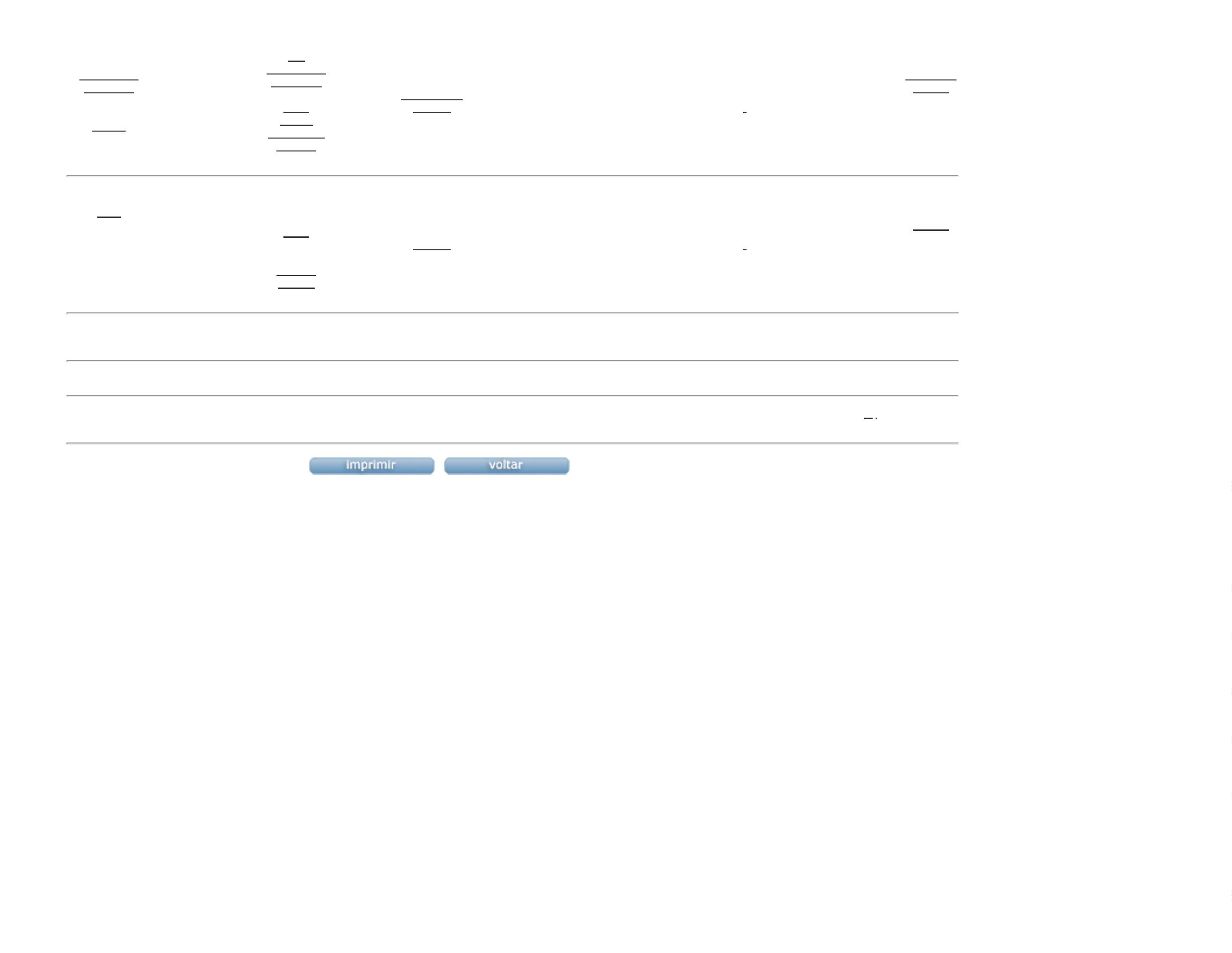 